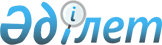 О назначении члена Коллегии Евразийской экономической комиссииРешение Высшего Евразийского экономического совета от 29 мая 2019 года № 14
      В соответствии с подпунктом 2 пункта 2 статьи 12 Договора о Евразийском экономическом союзе от 29 мая 2014 года, абзацем третьим пункта 41 Положения о Евразийской экономической комиссии (приложение № 1 к Договору о Евразийском экономическом союзе от 29 мая 2014 года) и пунктом 55 Регламента работы Евразийской экономической комиссии, утвержденного Решением Высшего Евразийского экономического совета от 23 декабря 2014 г. №98, а также на основании представления Кыргызской Республики Высший Евразийский экономический совет решил:
       1. Назначить Акматова Нурлана Орозбаевича членом Коллегии Евразийской экономической комиссии от Кыргызской Республики на оставшийся срок полномочий, определенный при назначении Кадыркулова Мукая Асановича.
      2. Включить в персональный состав Коллегии Евразийской экономической комиссии, утвержденный Решением Высшего Евразийского экономического совета от 21 декабря 2015 г. № 37 "О персональном составе и распределении обязанностей между членами Коллегии Евразийской экономической комиссии", члена Коллегии (Министра) по таможенному сотрудничеству Евразийской экономической комиссии Акматова Нурлана Орозбаевича, исключив из персонального состава Кадыркулова Мукая Асановича
      Члены Высшего Евразийского экономического совета:
					© 2012. РГП на ПХВ «Институт законодательства и правовой информации Республики Казахстан» Министерства юстиции Республики Казахстан
				
От Республики
Армения

От Республики
Беларусь

От Республики
Казахстан

От Кыргызской
Республики

От Российской
Федерации
